 Уважаемые студенты!Прочтите текст:Машину или узел разбирают в последовательности, предусмотренной технологическим процессом как для машины в целом, так и для отдельных механизмов, агрегатов и узлов. При разборке с машины снимают целые узлы, причем в первую очередь препятствующие снятию других сборочных единиц, строго соблюдая при этом правила техники безопасности. Затем отдельные узлы разбирают на подузлы и детали. Необходимость разборки того или иного узла определяется видом и задачами ремонта.

Способы метки деталей при разборке
Разборку оборудования производят с соблюдением следующих основных правил:
1. Разборке подлежит лишь агрегат или узел, предназначенный для ремонта, поскольку при разборке нарушается необходимая плотность соединений с натягом и приработка подвижных деталей. Только капитальный ремонт требует полной разборки машины.
2. В процессе разборки сложных и ответственных механизмов и узлов следует составлять их схемы и делать зарисовки с целью облегчения последующей сборки.
3. Разборку следует начинать со снятия кожухов, крышек, защитных щитков, ограждений и т. п. для открытия доступа к разбираемым агрегатам и узлам.
4. Крупные детали укладывают на подставки возле ремонтируемой машины.
5. Детали каждого разбираемого механизма или узла складывают в отдельные ящики, следя за тем, чтобы не попортить обработанные поверхности деталей.
6. Для облегчения последующей сборки узла его детали помечают одним из способов, приведенных в таблице. При необходимости соблюдения точного взаимного расположения деталей на них ставят соответствующие метки. При разборке гидро- или пневмосистем должны помечаться все трубопроводы и места их подсоединения на элементах системы.

7. Разборка должна вестись соответствующими инструментами и приспособлениями, использование которых исключает порчу годных деталей. При невозможности применения съемников и вынужденном использовании молотка или кувалды удары следует наносить по деталям через прокладку или выколотку из мягкого металла, пластмассы, дерева.
8. С целью облегчения снятия насаженной с натягом детали ее можно нагревать горячим маслом, паром, огнем, а охватываемую деталь охлаждать с помощью твердой углекислоты или жидкого воздуха.
9. Для снятия с валов посаженных с натягом шкивов, звездочек, зубчатых колес, подшипников и других аналогичных деталей следует пользоваться приспособлениями: двух- и трехзахватными съемниками различных типоразмеров; прессами винтовыми, рычажно-реечными и гидравлическими; винтовыми приспособлениями различных конструкций; гидравлическими съемниками, где плунжерный насос нагнетает масло в цилиндр для перемещения поршня, производящего выпрессовку детали. В зависимости от назначения приспособления могут быть специальными, предназначенными для снятия какой-либо определенной детали, и универсальными, позволяющими снимать различные детали.
10. Резьбовые соединения разбирают с помощью гаечных и специальных ключей различных конструкций, отверток, шпильковерток, механизированного инструмента с электро- или пневмоприводом, инерционно-ударного типа. При полной разборке узла крепежные детали складывают в специальный ящик, а при частичной разборке после снятия детали вставляют в предназначенные для них отверстия.
11. Неподдающееся из-за коррозии разборке резьбовое соединение погружают в керосин или смачивают керосином и разбирают по прошествии нескольких часов. Резьбу с забоинами на концах болтов или шпилек запиливают трехгранным напильником. При невозможности отвинтить гайку обычным способом ее отвинчивают с помощью зубила и молотка, отрезают ножовкой или газовым пламенем вместе с концом болта с последующей заменой гайки и болта.
12. Остаток сломанного винта или шпильки удаляют одним из следующих способов:
- при наличии выступающей резьбовой части на нее навинчивают гайку и контргайку и вращают гайку;
- при наличии выступающего на небольшую величину стержня винта или шпильки на его торце прорезают ножовкой или вырубают шлиц и отверткой выворачивают оставшуюся часть;
- торец сломанной части резьбовой детали запиливают ровно и накернивают по центру, после чего сверлом, диаметром несколько меньшим, чем внутренний диаметр резьбы, высверливают оставшуюся часть;
- к застрявшему концу резьбовой детали приваривают либо гайку меньшего диаметра через ее отверстие, либо стержень, и с их по мощью вывертывают сломанную часть;
- в запиленном торце застрявшего конца шпильки или винта накернивают и засверливают отверстие. В нем либо нарезают обратную резьбу под специально изготовленный болт, либо в него вставляют бор (закаленный конический стержень с зубьями) или экстрактор (то же, но вместо зубьев стержень имеет левую резьбу) с квадратом для ключа на конце для вывертывания сломанной части;
- закаленные сломанные резьбовые детали (в том числе метчики) удаляют либо электроискровым способом, используя в качестве электрода медную трубку диаметром на 1-2 мм меньше диаметра резьбы, либо отжигают, нагревая пламенем горелки или паяльной лампы, и удаляют ранее описанными способами. При невозможности удаления указанными способами сломанного винта или шпильки их высверливают и нарезают резьбу следующего ремонтного размера, причем новая шпилька может выполняться ступенчатой.
13. Штифты при разборке соединений выбивают бородками с диаметром рабочего конца несколько меньшим, чем диаметр штифта.
14. Заклепочные соединения разбирают, либо срубая головку заклепки и бородком выбивая стержень, либо засверливая накерненную головку сверлом несколько меньшего диаметра, чем диаметр стержня заклепки, на глубину, равную высоте головки, после чего головку надламывают, а заклепку выбивают бородком.
15. Узлы и механизмы с тяжелыми деталями разбирают с применением грузоподъемных приспособлений или подъемных кранов. Длинные валы разбирают с применением нескольких опор.
16. В процессе разборки производят дефектацию деталей и составляют дефектную (ремонтную) ведомость. Которая поможет в дальнейшем проанализировать поломку, выявить причину и принять меры чтобы исключить дальнейшее появление таких дефектов. 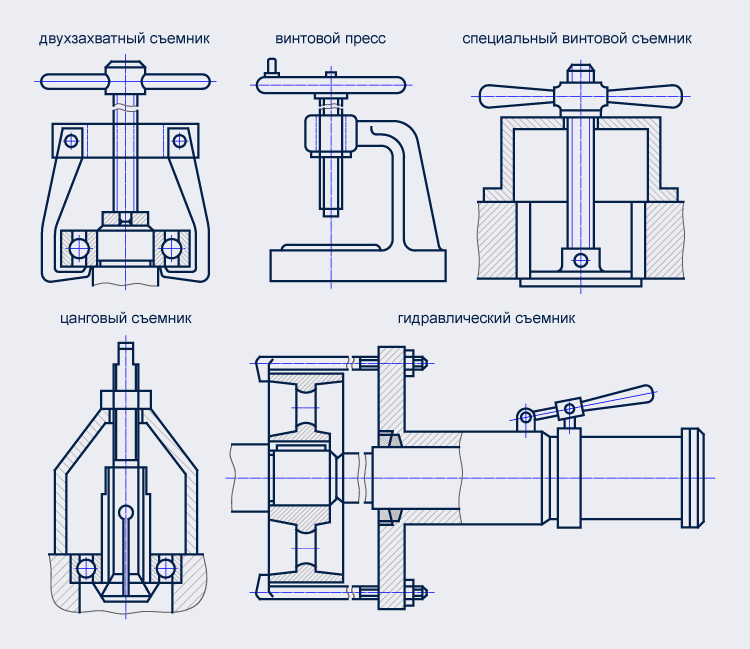 С уважением. Батуев Владимир Сергеевич.Способ меткиКраткое описание способаНакерниваниемНа нерабочей поверхности незакаленной детали кернером наносят керны. Применяется обычно для сохранения определенного положения данной детали в узле или взаимного расположения двух деталейКраскойКраска может наноситься на любые поверхности детали. При необходимости ее смывают растворителями (бензин, ацетон)БиркамиМягкой проволокой бирки из картона привязывают к детали для обозначения принадлежности к определенному узлу или механизмуКлеймамиНа нерабочей поверхности незакаленных деталей наносят буквы или цифры с помощью клейм, которые выпускаются в наборах и различаются размером знака (высота от 1,5 до 12 мм, ширина соответственно от 0,9 до 7,2 мм)КислотойРезиновый штамп для нанесения клейма смачивают водным раствором 40 % азотной и 20 % уксусной кислот для незакаленных деталей и 10 % азотной, 30 % уксусной кислот и 5 % спирта — для закаленных деталей. После выдержки в течение 2 мин место клеймения протирают фильтровальной бумагой и нейтрализуют протиранием 10 %-ным раствором кальцинированной содыЭлектрографомСтержнем электрографа прикосновением к стальной детали, установленной на латунной подкладке, наносят знаки глубиной до 0,25 мм за счет местного оплавления деталиНанесением рискиНа две соседние незакаленные детали, точное взаимное расположение которых должно быть сохранено при последующей сборке, перед разборкой наносят или нацарапывают общую риску, которая позволит в дальнейшем точно восстановить положение деталей